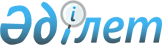 Об изменении границ (черты) населенных пунктов Шиелийского районаСовместное постановление акимата Шиелийского района Кызылординской области от 4 ноября 2020 года № 134 и решение Шиелийского районного маслихата Кызылординской области от 4 ноября 2020 года № 61/2. Зарегистрировано Департаментом юстиции Кызылординской области 11 ноября 2020 года № 7782
      В соответствии с пунктом 5 статьи 108 Кодекса Республики Казахстан от 20 июня 2003 года "Земельный кодекс Республики Казахстан" и подпунктом 3) статьи 12 Закона Республики Казахстан от 8 декабря 1993 года "Об административно-территориальном устройстве Республики Казахстан" акимат Шиелийского района ПОСТАНОВЛЯЕТ и Шиелийский районный маслихат РЕШИЛ:
      1. Изменить границы (черты) населенных пунктов Шиелийского района Кызылординской области согласно приложению к настоящему совместному постановлению и решению.
      2. Настоящее совместные постановление и решение вводятся в действие со дня первого официального опубликования. Границы (черты) населенного пункта Косуйенки сельского округа Енбекши, села Енбекши сельского округа Енбекши, села Жиделиарык сельского округа Жиделиарык, села Бестам сельского округа Бестам, села А.Тажибаев сельского округа Теликоль, населенного пункта Полуказарма сельского округа Акмая, села Жулек сельского округа Жулек, населенного пункта Жуантобе сельского округа Жулек, села Ортакшыл сельского округа Ортакшыл, населенного пункта Кызылкайын сельского округа Ортакшыл Шиелийского района Кызылординской области
					© 2012. РГП на ПХВ «Институт законодательства и правовой информации Республики Казахстан» Министерства юстиции Республики Казахстан
				
      Аким Шиелийского района 

К. Мубараков

      Председатель сессии Шиелийского районного маслихата 

М. Салқынбаев

      Cекретарь Шиелийского районного маслихата 

Б. Сыздық
Приложение к совместному постановлению и решению Акимат Шиелийского района от 4 ноября 2020 года № 134 и Шиелийcкого районного маслихата от 4 ноября 2020 года № 61/2
№
Наименование населенного пункта
Общая площадь (гектар)
В том числе (гектар):
В том числе (гектар):
В том числе (гектар):
В том числе (гектар):
Другие земли
№
Наименование населенного пункта
Общая площадь (гектар)
Сельскохозяйственные угодья
Сельскохозяйственные угодья
Сельскохозяйственные угодья
Сельскохозяйственные угодья
Другие земли
№
Наименование населенного пункта
Общая площадь (гектар)
Пашня
Многолетние насаждения
Сенокос
Пастбища
Другие земли
1
2
3
5
6
7
8
9
1
населенный пункт Косуйенки сельского округа Енбекши
80,38
-
-
-
10,03
70,35
2
село Енбекши сельского округа Енбекши
335,0
-
-
-
129,6
205,4
3
село Жиделарык сельского округа Жиделарык
177,3
-
-
-
45,9
131,4
4
село Бестам сельского округа Бестам
582,8
-
-
-
311,7
271,1
5
село А.Тажибаев сельского округа Теликоль
409,3
-
-
-
227,3
182,0
6
населенный пункт Полуказарма сельского округа Акмая
30,11
-
-
-
3,94
26,17
7
село Акмая сельского округа Акмая
383,09
-
-
-
67,03
316,06
8
село Жулек сельского округа Жулек
441,5
-
-
-
173,2
268,3
9
населенный пункт Жуантобе сельского округа Жулек
42,49
-
-
-
17,89
24,6
10
село Ортакшыл сельского округа Ортакшыл
346,8
-
-
-
103,9
242,9
11
населенный пункт Кызылкайын сельского округа Ортакшыл
108,48
-
-
-
53,53
54,95
Всего
2937,25
1144,02
1793,23